              Béziers le 3 novembre 2023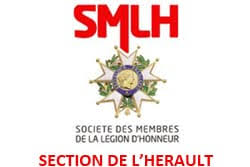                 Comité de BéziersChers Membres Nous avons le plaisir de vous convier à l'Assemblée Générale du comité de Béziers de notre société, qui se tiendra le 1er décembre 2023 à 9 heures 45 au restaurant L'Écluse, 16 avenue Pierre Bérégovoy 34420 Villeneuve les BéziersL'ordre du jour de cette réunion comprendra les sujets suivants :Ouverture de l'Assemblée Générale à 10 heuresPrésentation du rapport d’activitéPrésentation des comptes de l'année en coursQuestions diversesNous espérons sincèrement que vous pourrez vous joindre à nous pour cet événement important. Votre présence et vos idées sont essentielles pour le bon fonctionnement de notre société et pour le renforcement des liens qui nous unissent en tant que membres de la Légion d'Honneur.Nous comptons sur votre participation active et votre enthousiasme lors de cette réunion. Après l'Assemblée, nous aurons l'occasion de partager un moment convivial autour d'un déjeuner au restaurant L'Écluse, où nous pourrons échanger et renforcer notre amitié.Veuillez confirmer votre présence avant le 23 novembre en répondant à ce courrier par le retour du bulletin réponse ou en appelant au 06 09 09 72 09.Nous sommes heureux de vous retrouver et de passer un moment agréable ensemble. Merci pour votre engagement continu envers notre société et pour votre contribution à son succès.Cordialement,Norbert SIMON
Président du comité de Béziers       norbertsimon@orange.fr  tel 06 09 09 Bulletin réponsePour l’organisation du repas merci de répondre par mail à norbertsimon@orange.fr avant le 23 novembre 2023Mr ou MdeParticipera au repas                 Nombre de personnes :Participation de 25 € par personne (boissons prises en charge par le comité de Béziers)Règlement par virement (RIB en pièce jointe) ouChèque à l’ordre de la SMLH comité de Béziers adressé àMonsieur Christian Ratel42 rue des Bleuets34310 MONTADYPOUVOIRJe soussigné (e)Nom PrénomSociétaire du comité de Béziers Ne participera pas à l’assemblée générale mais donne pouvoir àNom PrénomDate           					SignaturePouvoir à retourner avant le 23 novembre 2023 par mail ànorbertsimon@orange.fr